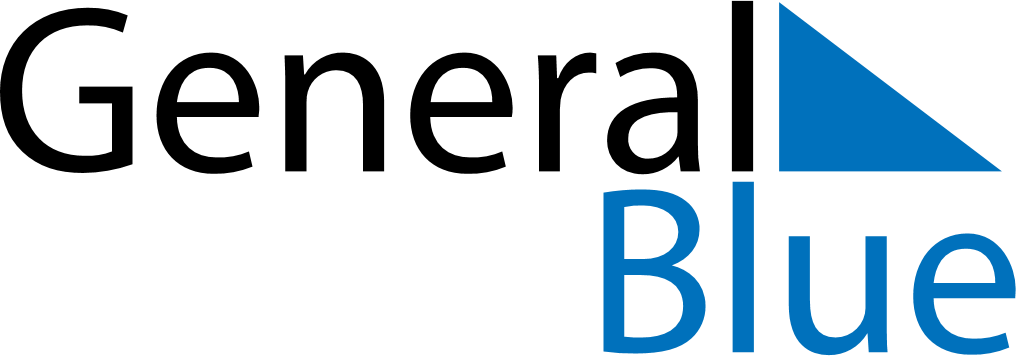 April 2024April 2024April 2024April 2024April 2024April 2024Shenyang, Liaoning, ChinaShenyang, Liaoning, ChinaShenyang, Liaoning, ChinaShenyang, Liaoning, ChinaShenyang, Liaoning, ChinaShenyang, Liaoning, ChinaSunday Monday Tuesday Wednesday Thursday Friday Saturday 1 2 3 4 5 6 Sunrise: 5:28 AM Sunset: 6:11 PM Daylight: 12 hours and 42 minutes. Sunrise: 5:27 AM Sunset: 6:12 PM Daylight: 12 hours and 45 minutes. Sunrise: 5:25 AM Sunset: 6:13 PM Daylight: 12 hours and 47 minutes. Sunrise: 5:23 AM Sunset: 6:14 PM Daylight: 12 hours and 50 minutes. Sunrise: 5:22 AM Sunset: 6:15 PM Daylight: 12 hours and 53 minutes. Sunrise: 5:20 AM Sunset: 6:16 PM Daylight: 12 hours and 56 minutes. 7 8 9 10 11 12 13 Sunrise: 5:18 AM Sunset: 6:17 PM Daylight: 12 hours and 58 minutes. Sunrise: 5:17 AM Sunset: 6:18 PM Daylight: 13 hours and 1 minute. Sunrise: 5:15 AM Sunset: 6:20 PM Daylight: 13 hours and 4 minutes. Sunrise: 5:13 AM Sunset: 6:21 PM Daylight: 13 hours and 7 minutes. Sunrise: 5:12 AM Sunset: 6:22 PM Daylight: 13 hours and 9 minutes. Sunrise: 5:10 AM Sunset: 6:23 PM Daylight: 13 hours and 12 minutes. Sunrise: 5:09 AM Sunset: 6:24 PM Daylight: 13 hours and 15 minutes. 14 15 16 17 18 19 20 Sunrise: 5:07 AM Sunset: 6:25 PM Daylight: 13 hours and 18 minutes. Sunrise: 5:05 AM Sunset: 6:26 PM Daylight: 13 hours and 20 minutes. Sunrise: 5:04 AM Sunset: 6:27 PM Daylight: 13 hours and 23 minutes. Sunrise: 5:02 AM Sunset: 6:28 PM Daylight: 13 hours and 26 minutes. Sunrise: 5:01 AM Sunset: 6:29 PM Daylight: 13 hours and 28 minutes. Sunrise: 4:59 AM Sunset: 6:31 PM Daylight: 13 hours and 31 minutes. Sunrise: 4:58 AM Sunset: 6:32 PM Daylight: 13 hours and 33 minutes. 21 22 23 24 25 26 27 Sunrise: 4:56 AM Sunset: 6:33 PM Daylight: 13 hours and 36 minutes. Sunrise: 4:55 AM Sunset: 6:34 PM Daylight: 13 hours and 39 minutes. Sunrise: 4:53 AM Sunset: 6:35 PM Daylight: 13 hours and 41 minutes. Sunrise: 4:52 AM Sunset: 6:36 PM Daylight: 13 hours and 44 minutes. Sunrise: 4:50 AM Sunset: 6:37 PM Daylight: 13 hours and 46 minutes. Sunrise: 4:49 AM Sunset: 6:38 PM Daylight: 13 hours and 49 minutes. Sunrise: 4:47 AM Sunset: 6:39 PM Daylight: 13 hours and 51 minutes. 28 29 30 Sunrise: 4:46 AM Sunset: 6:40 PM Daylight: 13 hours and 54 minutes. Sunrise: 4:45 AM Sunset: 6:42 PM Daylight: 13 hours and 56 minutes. Sunrise: 4:43 AM Sunset: 6:43 PM Daylight: 13 hours and 59 minutes. 